
Agenda Item:		J
Date:			January 23, 2020
Title:		First Review of Proposed 2020 Fine Arts Standards of Learning
Presenter: 		Mrs. Kelly A. Bisogno, Coordinator of Fine Arts
Email:			Kelly.Bisogno@doe.virginia.gov	Phone: 804-225-2881Purpose of Presentation: Executive Summary:Summary of Important IssuesThe proposed Fine Arts Standards of Learning were developed through the efforts of classroom teachers, curriculum specialists, administrators, college faculty, professional artists, community arts organization representatives, fine arts professional organization representatives, and museum personnel. Opportunities for citizens to make comments with respect to the standards documents were provided through public hearings that were held at several sites across the state, as well as public comment email accounts.The proposed revised Fine Arts Standards of Learning are grouped into the following strands that address related content and skills: Creative Process; Critical Thinking and Communication; History, Culture, and Citizenship; Innovation in the Arts; Technique and Application. The Fine Arts Standards of Learning exemplify the expectations established in the Profile of a Virginia Graduate and are reflective of the skills and attributes students need to excel in the 21st Century workplace.Summary of the Proposed Revised Fine Arts Standards of LearningThe major elements of the attached proposed revised Fine Arts Standards of Learning include:Alignment and inclusion of the 5Cs: Critical Thinking, Creative Thinking, Communication, Collaboration, and Citizenship.Alignment to the applicable skills within the Virginia Workplace Readiness Skills.Reorganization of the applicable 2013 Standards to the updated strands.Edits to enhance clarity, specificity, rigor, alignment of skills and content, and a reflection of the current academic research and practice.The addition of Dance Arts Standards of Learning for grades K-5 and 7-8.The addition of Theatre Arts Standards of Learning for grades K-5.Revisions of language to reflect improved cultural competency.An increased focus on creativity and creative process.An increased focus on innovation of the artform using current and emerging media, tools, and processes for the creation and presentation of fine arts works.Three levels of stand-alone Standards of Learning for Guitar have been removed, and guitar standards have been added in all seven levels of middle and high school Instrumental Music standards.
Alignment with Board of Education Goals from the 2018-2023 Comprehensive PlanThe review and revision of the 2013 Fine Arts Standards of Learning is aligned with the Board of Education Comprehensive Plan for 2018-2023. Priority 3 of the plan calls for successful implementation of the Profile of a Virginia Graduate. The proposed changes reflect focus on the 5 C’s of instruction and workforce readiness.Public CommentThe following chart represents the number of public comments received by discipline:Key comments includeThe 57 theatre arts comments requested theatre arts standards for K-5 grades.Several music and visual arts comments indicated it is difficult to get through all of the standards in one year at the elementary level due to inadequate instructional time.The Virginia Music Educators Association submitted comments indicating the desire for guitar standards at every secondary level of instruction, for jazz ensemble standards, and for an increased focus on creativity.Several visual arts comments asked for a decreased focus on the Discipline Based Arts Education (DBAE) model of arts instruction, and an increased focus on creative and artistic processes.Attached DocumentsAttachment A: Proposed 2020 Dance Arts Standards of Learning–Strikethrough version.Attachment B: Proposed 2020 Dance Arts Standards of Learning–Clean versionAttachment C: Proposed 2020 Music Standards of Learning–Strikethrough version.Attachment D: Proposed 2020 Music Standards of Learning–Clean versionAttachment E: Proposed 2020 Theatre Arts Standards of Learning–Strikethrough version.Attachment F: Proposed 2020 Theatre Arts Standards of Learning–Clean versionAttachment G: Proposed 2020 Visual Arts Standards of Learning–Strikethrough version.Attachment H: Proposed 2020 Visual Arts Standards of Learning–Clean versionAttachment I: Presentation of the First Review of the proposed 2020 Fine Arts Standards of LearningAction Requested:  Final Review is anticipated at the March 19, 2020 meeting
Superintendent’s Recommendation: The Superintendent of Public Instruction recommends the Board of Education receive for first review the proposed revised Fine Arts Standards of Learning
Previous Review or Action:  Date: March 21, 2019. Action: The Board of Education accepted the Report on Timeline for the Review and Revision of the Fine Arts Standards of Learning. Upon approval of the timeline, the following actions occurred:Received public comment on the 2006 Fine Arts Standards of LearningIdentified Dance Arts, Music, Theatre Arts, and Visual Arts Standards of Learning revision team membersMet for four days with the four fine arts review teams to review proposed changes to the 2013 Fine Arts Standards of LearningConvened a committee of external stakeholders from higher education, community arts partners, museum partners, and professional organizationsBackground Information and Statutory Authority: Code of Virginia, Section 22.1-253.13:1-B… “The Board of Education shall establish a regular schedule, in a manner it deems appropriate, for the review, and revision as may be necessary of the Standards of Learning in all subject areas. Such review of each subject area shall occur at least once every seven years. Nothing in this section shall be construed to prohibit the Board from conducting such review and revision on a more frequent basis…”The Fine Arts Standards of Learning were adopted by the Board of Education on June 27, 2013. The current standards may be viewed online at  http://doe.virginia.gov/testing/sol/standards_docs/fine_arts/index.shtml
Timetable for Further Review/Action:The Standards of Learning review work plan calls for public hearings, public comment, final review, and adoption of the Fine Arts Standards of Learning by the Board of Education by March 2020.Impact on Fiscal and Human Resources: The VDOE administers the state standards review process. The agency’s existing resources can absorb this responsibility at this time.Virginia Board of Education Agenda Item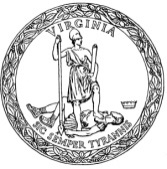 Dance Arts1Music9Theatre Arts57Visual Arts7